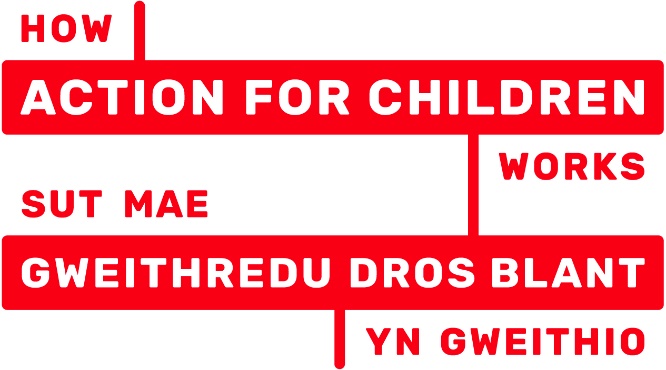 Referral Form: V.2.1 (Feb 2019)Women and Girls Together ServiceYoung Person’s DetailsParent/Carer’s DetailsReferrer DetailsPlease indicate if the young person is currently subject to any of the following plans:-Child Protection Plan 		Care and Support Plan		Risky Behaviour Plan   	SERAF     SERAF score:           Adult Safeguarding  ** Please note that if the young person is subject to a SERAF, and referral to this service is part of the SERAF plan, please forward a copy of the SERAF Risk Assessment and current plan along with this referral.Please detail any agencies known to be currently involved in supporting the young person, such as Social Care, Team Around the Family, CAMHS, Youth Worker Support, Youth Offending Team, School Counsellor, School Nurse, Emotional Wellbeing Service, Gwalia, Hafan Cymru, Choices.ConsentIt is important that this referral has been discussed with the Young Person and that they have an understanding of the support being offered and a willingness to engage.Please tick this box to indicate that the young person is aware of this referral.   Parents/Guardian ConsentYoung Person Consent ( If Aged 16yrs and over)I give my consent to a referral being made to the Women and Girls Together Service. I understand that the information on this form will be stored on an electronic database, compliant with the DPA (Data Protection Act) and used for the purpose of providing services to this child/young person.  I agree to the information recorded on this form being shared with other projects & organisations who may also be able to provide services/support to me. Signed__________________________________                      Date___________________ What happens next? Name of Young Person: D.o.B Address    Postcode:                     Young Person’s Mobile No. Ethnicity:Name of School/College or other Education Provision:Is the Young Person a Young Carer?Yes  No    Not Known  Is the Young Person Looked After or a Care Leaver?Is the Young Person Looked After or a Care Leaver?Is the Young Person Looked After or a Care Leaver?Is the Young Person Looked After or a Care Leaver?Yes  No    Not Known  Does the Young Person have a disability or any additional learning needs ?Yes  No    Not Known  If yes, please specifyIf yes, please specifyIf yes, please specifyIf yes, please specifyName of Parent/CarerRelationship to Young PersonMobile:Home Tel No.Address (If different from young person)Name:Role/Title: Role/Title: Agency: Address: Tel No: Email: Signed:  Date: Agency Professional / Practitioner NameContact details 1 2 3 4 Risks and Concerns:Please tick all that apply to the female that you are referring, and provide further details in the Reasons for Referral section below:Low Confidence/Self Esteem             Mental health concerns                  Self harming behaviour                   Suicidal ideation                              Suicide attempt(s)                          Recent Bereavement/loss  Domestic Violence (Parents/Carers)             Parent/family member experiences sexual violence      Parental Mental Health Concerns          Parental Substance Misuse              Parent criminality issues        Unhealthy/Abusive Relationship (Young Person)                  Victim of Sexual Violence                                   Stalking             Repeated STIs/pregnancies/terminations           Concerns of substance misuse            Risk of or have been sexually exploited                 Experiences/concerns of grooming      Concerns/issues with online safety                        Involved or associated with gang/youth violence             Criminality (Young Person)               Poor school attendance                NEET  (Not in Education/Employment or Training)   Victim of bullying Historic social care involvement           Current social care involvement             Experienced/concerns of neglect          Experienced/concerns of emotional abuse          Experienced/concerns of physical abuse                Homeless   Reasons for Referral:Please outline the reasons for your referral and provide further details around the above presenting risks and concerns that you have identified for the young person.I  _____________________ give my consent to a referral being made to Action for Children for the Women & Girls Together Project for ________________________  (child/young person). I understand that the information on this form will be stored on an electronic database, compliant with the DPA (Data Protection Act) and used for the purpose of providing services to this child/young person.  I agree to the information recorded on this form being shared with other projects & organisations who may also be able to provide services. Signed__________________________________                              Date___________________ Send this referral to:Women and Girls Together Service, Action for Children, Penfynnon, Hawthorn Rise, Haverfordwest SA61 2AXEmail referral to   womenandgirls@actionforchildren.org.uk Telephone enquiries to Lisa or Donna-Marie   01437 761330One of the team will contact you to confirm receipt of your referral and request any additional information that may be needed.  We will discuss next steps for contacting the family/young person and arranging an initial visit.